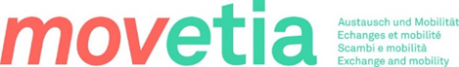 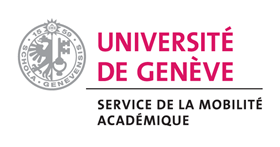 Swiss-European Mobility Programme – Student Mobility for Studies (SEMP)Learning Agreement (plan d’études)The purpose of the Learning Agreement is to provide a transparent and efficient preparation of the study period abroad and to ensure that the student will receive recognition in his/her degree for the courses successfully completed abroad. By signing this document, the student, the Sending Institution and the Receiving Institution confirm that they approve the Learning Agreement and that they will comply with all the arrangements agreed by all parties. Sending and Receiving Institutions undertake to apply all the principles of the Erasmus Charter for Higher Education relating to mobility for studies (or the principles agreed in the Inter-Institutional Agreement). The Receiving Institution confirms that the courses listed in Table A are in line with its course catalogue and should be available to the student. The Sending Institution commits to recognise all the credits or equivalent units gained at the Receiving Institution for the successfully completed courses and to count them towards the student's degree as described in Table B. Any exceptions to this rule are documented in an annex of this Learning Agreement and agreed by all parties. The student and the Receiving Institution will communicate to the Sending Institution any problems or changes regarding the courses to be attended, responsible persons and/or study period.General informationCourses to be attended and recognitionTable A states the courses to be attended at the Receiving Institution and the number of ECTS credits (or equivalent) to be awarded upon successful completion. Table B can be used to state either an exact equivalence between course units if applicable (place them on the same line), or another level of equivalence for several completed course units (e.g. module, subject, whole study programme, etc.), as well as the ECTS credits (or equivalent) to be recognized by the Sending Institution.Exceptional changesExceptional changes to the courses listed in Table A have to be approved by e-mail or signature by the student, the responsible person in the Sending Institution and the responsible person in the Receiving Institution. Any changes should be clearly documented either by filling in Tables A2 and B2 below or as an annex to this Learning Agreement (e.g. e-mail exchange, new Learning Agreement, list of courses delivered by the Receiving Institution) and should be done as early as possible after the beginning of the semester.CommitmentIdeally, all parties must sign the Learning Agreement before the start of the mobility. It is not compulsory to circulate a paper document to collect original signatures. Scanned copies of signatures or digital signatures may be accepted, depending on the national legislation or institutional regulations.StudentLast name(s)First name(s)E-mailStudentSending InstitutionName of institutionFaculty/Department or Study ProgrammeCountrySending InstitutionReceiving InstitutionName of institutionFaculty/Department or Study ProgrammeCountryReceiving InstitutionPlanned period of the mobilityfrom [month/year] _____________________to [month/year] ______________________________from [month/year] _____________________to [month/year] ______________________________from [month/year] _____________________to [month/year] ______________________________Table A: Courses to be attended at the Receiving InstitutionTable A: Courses to be attended at the Receiving InstitutionTable B: Recognition at the Sending InstitutionTable B: Recognition at the Sending InstitutionCourse unit code (if any) and title (as indicated in the catalogue of the Receiving Institution)(ECTS) creditsCourse unit code (if any) title (as indicated in the catalogue of the Sending Institution) or other level of equivalence(ECTS) creditsTot.Web link to the course catalogue at the Receiving Institution describing the learning outcomes: [web link to the relevant information]Web link to the course catalogue at the Receiving Institution describing the learning outcomes: [web link to the relevant information]Web link to the course catalogue at the Receiving Institution describing the learning outcomes: [web link to the relevant information]Web link to the course catalogue at the Receiving Institution describing the learning outcomes: [web link to the relevant information]Table A2: Courses to be attended at the Receiving InstitutionTable A2: Courses to be attended at the Receiving InstitutionTable A2: Courses to be attended at the Receiving InstitutionTable A2: Courses to be attended at the Receiving InstitutionTable B2: Recognition at the Sending InstitutionTable B2: Recognition at the Sending InstitutionTable B2: Recognition at the Sending InstitutionTable B2: Recognition at the Sending InstitutionCourse unit code (if any) and title (as indicated in the catalogue of the Receiving Institution)(ECTS) creditsDeleted or added unit? Del     AddDeleted or added unit? Del     AddCourse unit code (if any) title (as indicated in the catalogue of the Sending Institution) or other level of equivalence(ECTS) creditsDeleted or added unit? Del     AddDeleted or added unit? Del     AddTot.Tot.Web link to the course catalogue at the Receiving Institution describing the learning outcomes: [web link to the relevant information]Web link to the course catalogue at the Receiving Institution describing the learning outcomes: [web link to the relevant information]Web link to the course catalogue at the Receiving Institution describing the learning outcomes: [web link to the relevant information]Web link to the course catalogue at the Receiving Institution describing the learning outcomes: [web link to the relevant information]Web link to the course catalogue at the Receiving Institution describing the learning outcomes: [web link to the relevant information]Web link to the course catalogue at the Receiving Institution describing the learning outcomes: [web link to the relevant information]Web link to the course catalogue at the Receiving Institution describing the learning outcomes: [web link to the relevant information]Web link to the course catalogue at the Receiving Institution describing the learning outcomes: [web link to the relevant information]Name and signatureE-mailDateStudentResponsible person at the Sending InstitutionResponsible person at the Receiving Institution